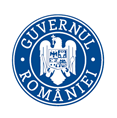 MINISTERUL SÃNÃTÃŢIIINSPECŢIA SANITARĂ DE STATStrada Cristian Popişteanu  nr.1-3, 010024,  Bucureşti, ROMANIATelefon: 021 / 3072557,   email iss@ms.roRAPORTreferitor la rezultatele activităţii desfăşurată de structurile de control în sănătate publică teritoriale pe luna SEPTEMBRIE 2021	În conformitate cu atribuţiile INSPECŢIEI SANITARE DE STAT prevăzute în OMS nr. 1115/2020  privind Regulamentul de organizare şi funcţionare al Ministerului Sănătăţii, precum şi a responsabilităţilor serviciilor de control în sănătate publică a direcțiilor de sănătate publice teritoriale reglementate prin OMS nr. 1078/2010 privind aprobarea regulamentului de organizare şi funcţionare şi a structurii organizatorice ale direcţiilor de sănătate publică judeţene şi a municipiului Bucureşti, cu modificările și completările ulterioare, vă transmitem informarea privind activitățile de control în sănătate publică, desfăşurate de către Serviciul de Control în Sănătate Publică, atât din cadrul Direcției de Sănătate Publică a Municipiului București, cât și de Serviciile de Control în Sănătate Publică din cadrul Direcțiilor de Sănătate Publică județene, aferentă lunii SEPTEMBRIE 2021 Direcţiile de sănătate publică – Serviciile de Control în Sănătate Publică judeţene şi a Municipiului Bucureşti, prin inspectorii sanitari au efectuat controale privind produsele şi obiectivele cu impact asupra sănătăţii publice în domeniile de competenţă.Au fost efectuate un numar total de 12349 controale și 131 recontroale.		Pentru nerespectarea normelor legale de igienă şi sănătate publică au fost aplicate un număr de 999 sancțíuni contravenționale, din care:-  598 avertismente; -  384 amenzi contravenţionale însumând 2.211.200 lei;-  16 decizii de suspendare a activităţii;-  1 retragere Autorizație Sanitară de Funcționare.Controalele au fost efectuate pe următoarele domenii de activitate, după cum urmează:DOMENIUL NONALIMENTCapitolul I. UNITĂȚI SANITARE UNITĂȚI SANITARE CU PATURI  Nr. total de controale – 543, din care:a) Secţii medicale Număr controale efectuate - 194Nr. total sancțiuni - 74, din care:- nr. avertismente - 45- nr. amenzi – 29- valoare amenzi – 101.600 leiNereguli depistate:lipsa de colaborare a personalului medico-sanitar din spitale la efectuarea anchetei epidemiologice şi la supravegherea focarului de infecţie asociată asistenţei medicale spitaliceşti cu specialişti din autoritatea de sănătate publică teritorială, precum şi neaplicarea măsurilor antiepidemice de împiedicare a răspândirii infecţiilor;neasigurarea de către angajatori din orice domeniu de activitate, public şi privat, a examinărilor medicale, prin medicii de medicina muncii, la angajare, la reluarea muncii, la schimbarea locului de muncă şi a controlului medical periodic al lucrătorilor, conform reglementărilor legale în vigoare privind supravegherea stării de sănătate şi a expunerii profesionale a tuturor lucrătorilor prin servicii de medicina muncii;necompletarea la toate rubricile în mod corespunzător în foaia de observație clincă;nerespectarea duratei stocării temporare a deşeurilor medicale infecţioase în incintele unităţilor medicale, peste 48 de ore;nerespectarea precauţiunilor universale şi a protocoalelor de lucru de către personalul medical şi auxiliar;neanunţarea autorităţii de sănătate publică cu privire la structura spaţial funcţională a compartimentelor şi serviciilor din unităţile sanitare faţă de condiţiile de la data eliberării autorizaţiei sanitare; utilizarea necorespunzătoare a măștii de protecție;nerespectarea normele privind  numărul grupurilor sanitare;spații insuficiente pentru depozitarea produselor si ustensilelor de curățenie și a materialelor sanitare; nu există toate circuitele funcționale separate, acestea fiind separate în timp, conform graficului orar întocmit de SPIAAM;neîndeplinirea măsurilor, a recomandărilor și a termenelor stabilite cu ocazia controlului anterior;neigienizarea suprafeţelor de lucru la oficiul alimentar cu încălcarea prevederilor Ord. MS nr. 961/2016, actualizat, art. 5.nerespectarea operațiunilor de dezinfecție chimică a instrumentarului medico-chirurgical folosit, cu încălcarea prevederilor Ord. MS nr. 961/2016, actualizat, art. 5.suprafeţe de lucru neigienizate;neînregistrarea operațiunilor de curățenie și dezinfecție în grafice de curăţenie cu încălcarea prevederilor Ord. MS nr. 961/2016;medicamente ultilizate în tratamentul pacienților cu termen de valabilitate depășit;nu se efectuează dezinfecția de nivel înalt a dispozitivelor care nu suportă sterilizarea și nu există registru de evidență pentru înregistrarea procedurilor de dezinfecție de nivel înalt OMS 961/2016, art.16 și 18;necunoaşterea şi neaplicarea de către personalul medico-sanitar a tehnicilor şi procedurilor de pregătire pentru sterilizare, depozitare şi transport al instrumentarului către locul de utilizare;neasigurarea in regim continuu de apa calda prin sistemul centralizat, prin neasigurarea unei presiuni eficiente care sa urce pana la nivelul etajelor superioare a spitalului, contraveniind ordin MS nr.  914 art.17(1),(2), art. 20, art.21;nerespectarea  activităţii de dezinfecţie a mâinilor în funcție de nivelul de risc.;lipsa circuitelor funcționale;nerespectarea masurilor de protective pentru limitarea raspandirii infectiei cu SARS CoV2 - Legea 55/2020;nerespectarea normelor igienico-sanitare in punctele de recoltare;lipsa autorizatie sanitare de functionare pentru punctele de recoltare produse biologice.Nr. probe recoltate - 6Din care:- corespunzatoare - 6Număr recontroale – 26b) Serviciul de primire-internare a bolnavilor Număr controale efectuate - 10c) Serviciul de urgenţă UPU/CPU Număr controale efectuate - 22d) Structura de spitalizare de zi Număr controale efectuate - 22 Nr. total sancțiuni - 8, din care:- nr. Avertismete - 2- nr. amenzi – 6- valoare amenzi – 60.000 leiNereguli depistatenerespectarea programului de monitorizare a calității apei potabile, pentru anul 2021, încălcând prevederile OMS nr. 914/2006, anexa 4, art.12;neluarea măsurilor în vederea asigurării mijlocului de transport dedicat în cazul tuturor contacților carantinați la domiciliu.e) Blocul operator Număr controale efectuate - 21Nr. total sancțiuni – 2, din care:- nr. amenzi – 2- valoare amenzi – 4.000 leiNereguli depistate:neasigurarea apei sterile la blocul operatoriu;nerespectarea precauţiunilor universale şi a protocoalelor de lucru de către personalul medical şi auxiliar.Nr. probe recoltate – 15nr. corespunzatoare - 15Număr recontroale - 3f) Serviciul de anestezie - terapie intensivă (ATI) Număr controale efectuate – 111Nr. total sancțiuni - 3, din care:- nr. avertismente - 1- nr. amenzi – 2- valoare amenzi – 2.000 leiNereguli depistatenerespectarea precauţiunilor universale şi a protocoalelor de lucru de către personalul medical şi auxiliar.Nr. probe recoltate – 5nr. corespunzatoare - 5Număr recontroale – 6g)   Blocul de naşteri Număr controale efectuate - 7Număr recontroale - 2h)  Laborator de analize medicale din structura unității sanitareNumăr controale efectuate - 16Nr. total sancțiuni - 3, din care:- nr. amenzi – 3- valoare amenzi – 6.000 leiNereguli depistate:existența în laborator a reactivilor cu termen de valabilitate expirat;nerespectarea precauţiunilor universale şi a protocoalelor de lucru de către personalul medical şi auxiliar.Număr recontroale - 3i)Serviciul (laboratorul) de roentgendiagnostic Număr controale efectuate - 7j)Serviciul (laboratorul) de explorări funcţionale şi alte investigaţii anatomofiziologice Număr controale efectuate - 4k)Laborator de medicină nuclearăNumăr controale efectuate - 2l)Serviciul de fizioterapie şi recuperare medicalNumăr controale efectuate - 4m) Laboratorul de anatomie patologică şi prosecturăNumăr controale efectuate - 10n)  Farmacia unității sanitareNumăr controale efectuate - 12Nr. total sancțiuni - 1, din care:- nr. avertismente – 1Număr recontroale - 1Nereguli depistate:neutilizarea corectă sau conform instrucţiunilor producătorului a produselor biocide.o) Blocul alimentar (bucătărie) din structura unității sanitareNumăr controale efectuate - 14Nr. total sancțiuni - 5, din care:- nr. avertismente - 2- nr. amenzi – 3- valoare amenzi – 5.200 leiNumăr recontroale - 3Nereguli depistatenerespectarea măsurilor prevăzute de normele de igienă în vigoare privind prepararea, păstrarea, depozitarea, transportul şi servirea produselor alimentare;folosirea vaselor şi ustensilelor de bucătărie degradate;neasigurarea funcționării în permanență a spațiilor frigorifice din unitățile alimentare, neasigurarea controlului și înregistrării temperaturii în aceste spații și neîntreținerea lor prin neefectuarea reparațiilor, reviziilor și a igienizării.p)Spălătoria din structura unității sanitareNumăr controale efectuate - 10Nr. total sancțiuni - 3, din care:- nr. amenzi – 3- valoare amenzi – 6.000 leiNereguli depistatenerespectarea protocoalelor de lucru cu privire la efectuarea recepției, dezinfecției și spălării lenjerieiNumăr recontroale – 2r) Serviciul de sterilizareNumăr controale efectuate - 15Nr. total sancțiuni - 1, din care:- nr. avertismente - 1Nereguli depistateneasigurarea condițiilor de calitate a mediului în care se desfășoară procesul de sterilizareNumăr recontroale – 3s) Activitatea de  supraveghere,prevenire și limitare a infecțiilor asociate asistenței medicale, conform Ordinului MS nr. 1101/2016Număr controale efectuate - 21Nr. total sancțiuni - 7, din care:- nr. avertismente - 2- nr. amenzi – 5- valoare amenzi – 20.000 leiNereguli depistate:nerespectarea măsurilor speciale instituite în situaţii epidemiologice deosebite;nedispunerea sau nerespectarea măsurilor pentru controlul focarului de infecţie asociată asistenţei medicale, depistat;în cadrul Compartimentului de supraveghere, prevenire și limitare a infecțiilor asociate asistenței medicale nu se asigură medic;nerespectarea planului anual pentru supravegherea, prevenirea și limitarea infecțiilor asociate asistenței medicale;neîntocmirea anchetelor epidemiologice pentru toate cazurile de infecții asociate asistenței medicale depisate.Număr recontroale – 4t) Deșeuri periculoaseNumăr controale efectuate - 37Nr. total sancțiuni - 20, din care:- nr. avertismente - 14- nr. amenzi – 6- valoare amenzi – 13.200 leiNereguli depistate:nerespectarea modului de colectare pe categorii, de depozitare, transport şi tratare a deşeurilor provenite din activităţile medicale, în conformitate cu reglementările legale în vigoare;nerespectarea duratei stocării temporare a deşeurilor medicale infecţioase în incintele unităţilor medicale, peste 48 de ore;neinscripționarea corespunzătoare a recipientelor pentru colectarea deșeurilor medicale periculoaseNumăr recontroale – 5ț) Prestări servicii în unitățile sanitareNr. controale la operatorii economici care prestează servicii în unitățile sanitare de:Servicii de curățenieNr. total controale - 1Nr. total sancțiuni - 1, din care:- nr. amenzi – 1- total valoare amenzi – 2.000 leiNereguli depistateNerespectarea condițiilor igienico-sanitare în grupul sanitar pentru pacienții și aparținătorii din zona verde a UPU.Servicii de spălătorieNr. total controale - 3Capitolul II. UNITĂȚI SANITARE CU EXCEPȚIA SPITALELOR  Nr. total controale efectuate - 489, din care:a) Nr. unități de asistență medicală primară - 244Nr. total sancțiuni - 13, din care:- nr. avertismente - 4- nr. amenzi – 9- total valoare amenzi – 124.000 leiNereguli depistate:neasigurarea dotării minime obligatorii a cabinetului medical școlar, conform prevederilor Ord. MS nr. 653/2001, anexa 10;nerespectarea recomandărilor formulate de inspectorii sanitari în precedentul proces verbal cu privire la amenajarea cabinetului conform prevederilor Ord MS 1456/2020;gestionarea necorespunzătoare a deșeurilor rezultate din activitatea medical;nerespectarea în totalitate a normelor sanitare de funcționare a cabinetelor medicale;lipsa documentelor care atestă serviciile medicale acordate pacienţilor;nerespectarea precauţiunilor universale şi a protocoalelor de lucru de către personalul medical şi auxiliar;existența materialelor sanitare, articole de unică folosință și a medicamentelor cu termen de valabilitate expirat;nerespectarea structurii funcționale prevăzute în Autorizația Sanitară de Funcționare.   Număr  recontroale - 7Decizii de suspendare activitate - 11 emisă de DSP TELEORMAN la CMI Dr. Trifan Maria pentru următoarele nereguli:- condiţii igienico-sanitare necorespunzătoare, clădire cu finisaje deteriorate atât la interior cât şi la exterior.b) Nr. unități de asistență medicală ambulatorie - 83Nr. total sancțiuni - 13, din care:- nr. avertismente - 2- nr. amenzi – 11- total valoare amenzi – 354.000 leiNereguli depistatelipsa documentelor de reglementare sanitară, precum certificatul constatator, autorizaţiile sanitare de funcţionare şi alte asemenea documente prevăzute de legislaţia în vigoare, pentru proiectele de amplasare, amenajare, construire şi pentru funcţionarea cabinetului medical;absenţa autorizaţiei sanitare de funcţionare pentru obiectivele ce desfăşoară activităţi cu risc pentru starea de sănătate a populaţiei, supuse procedurii de autorizare sanitară, conform reglementărilor legale în vigoare;Neefectuarea sterilizării și păstrării sterilității instrumentarului, dispozitivelor si materialelor sanitare la organizarea activității propriu-zise de sterilizare, precum și  a activităților conexe privind spălarea, decontaminarea, împachetarea și stocarea în cadrul cabinetelor medicale, conform reglementărilor legale în vigoare;Nerespectarea normelor igienico-sanitare pentru cabinetele medicale și de medicină dentară, indiferent de profil, conform reglementărilor legale în vigoare: neasigurarea cu dezinfectante, antiseptice și decontaminante autorizate/înregistrate de Comisia Națională pentru Produse Biocide si/sau nefolosirea acestora conform instrucțiunilor de utilizare, la concentrațiile și timpii de utilizare specificați;Nerespectarea normelor igienico-sanitare pentru cabinetele medicale și de medicină dentară, indiferent de profil, conform reglementărilor legale în vigoare: gestionare necorespunzătoare a deșeurilor rezultate în urma activităților medicale;recipienți de colectare neinscripționați, contravenind Ord. M.S. 1226/2012, art.16 și 18;gestionarea necorespunzătoare a deșeurilor rezultate din activitatea medicală.Număr  recontroale – 3Decizii de suspendare activitate – 4 1 emisă de DSP TIMIȘ pentru funcționarea cabinetului medical fără autorizație sanitară de funcționare;1 emisă de DSP BUCUREȘTI - UNITATE MOBILĂ DE RECOLTARE PROBE BIOLOGICE pendinte de S.C. PSIHOMED BACĂU SRL, pentru urmatoarele cauze: funcționarea unității mobile de recoltare probe biologice fără a respecta prevederile Ord.M.S.606/2018 art.6 (notificarea DSP București cu minim 30 de zile înainte de perioada în care îți va defășura activitatea); neasigurarea apei curente calde și reci; neasigurarea echipamentului de protecție corespunzător pentru personal.1 emisă de DSP BUCUREȘTI - CABINET MEDICAL, pendinte de S.C. ZEUS CLINIC SRL, pentru funcționarea cabinetului medical fără a avea eliberată autorizație sanitară.1 emisă de DSP BUCUREȘTI CABINET MEDICAL - SC TEMPLE TOP BEAUTY SRL pentru următoarele nereguli: nerespectarea structurii funcționale prevăzute în Autorizația Sanitară de Funcționare nr. 606/04.06.2019 (în structura actuală nu există vestiar, boxă pentru materiale de curățenie, și nici cabinet de consultații chirurgie plastică- microchirurgie reconstructivă- dermativenerologie, acesta fiind utilizat ca sala de tratamente pentru epilare definitive).c) Nr. unități de asistență de medicină dentară  - 77Nr. total sancțiuni - 10, din care- nr. avertismente - 3- nr. amenzi – 7- total valoare amenzi – 8.000 leiNereguli depistatenerespectarea protocoalelor de lucru cu privire la efectuarea operațiunilor de dezinfecție și neînregistrării acestora in grafice orare;neefectuarea controlului eficienței sterilizării și neîntocmirea documentației aferente;existența și/sau utilizarea produselor biocide, dispozitivelor medicale de clasa II a) și b), a reactivilor, a materialelor sanitare și articolelor de unică folosință, a medicamentelor și/sau substanțelor terapeutice cu termen de valabilitate expirat.Număr recontroale – 5d) Nr.unități de asistență medicală de urgență prespitalicească, din care:1) Nr. centre de permanență Număr controale efectuate - 18Nr. total sancțiuni - 7, din care:- nr. avertismente - 0- nr. amenzi – 7- total valoare amenzi – 62.000 leiNereguli depistate:neasigurarea cu dezinfectante, antiseptice şi decontaminante autorizate/înregistrate de Comisia Naţională pentru Produse Biocide şi/sau nefolosirea acestora conform instrucţiunilor de utilizare, la concentraţiile şi timpii de utilizare specificaţi de producător;nerespectarea de către personalul medico-sanitar a programului de lucru afişat;utilizarea medicamentelor cu termen de valabilitate expirat;gestionarea necorespunzătoare a deseurilor rezultate din activitatea medicală;2) Nr. servicii de ambulanțăNumăr controale efectuate - 1e) Nr. laboratoare de analize medicale Număr controale efectuate - 30Nr. total sancțiuni - 6, din care:- nr. avertismente - 1- nr. amenzi – 5- total valoare amenzi – 88.000 leiNereguli depistate:nerespectarea duratei stocării temporare a deşeurilor medicale infecţioase în incintele unităţilor medicale, peste 48 de ore;nerespectarea precauţiunilor universale şi a protocoalelor de lucru de către personalul medicalgestionarea necorespunzătoare a deșeurilor rezultate în urma activităților medicale;lipsa Autorizației Sanitare de Funcționare.Decizii de suspendare activitate – 21 emisă de DSP BRĂILA pentru neindeplinirea măsurilor stabilite de inspectorii sanitari, respectiv continuarea funcționării fără ASF, se încalcă Ord.MS nr. 1301/2007, art.2, alin.(4).1 emisă de DSP HUNEDOARA - containerul pentru recoltări probe teste RT-PCR, teste rapide și teste anticorpi, nu deține Autorizație Sanitară de Funcționare conform OMS nr.606/ 2018, art. 3,4 si 5; la data controlului nu există contract de transport și eliminare a deșeurilor medicale periculoase; nu există apă curentă rece și caldă, conform OMS 1338/2007.f) Nr.unități de radiologie și imagistică medicală private Număr controale efectuate - 2g) Nr. societăți de turism balnear și de recuperareNumăr controale efectuate - 3k) Nr. unități de îngrijire la domiciliu Număr controale efectuate - 11Nr. total sancțiuni - 3, din care:- nr. avertismente - 0- nr. amenzi – 3- total valoare amenzi – 40.000 lei.Nereguli depistate:nu se face dovada testarilor COVID-19, conform metodologiei elaborate de INSP, incalcand astel Metodologia de supraveghere COVID 19 a INSP;lipsa documentelor prevăzute de legislația în vigoare, pentru funcționarea obiectivelor care desfășoară activități de risc pentru starea de sănătate a populației conform legislației sanitare în vigoare și nerespectarea măsurilor speciale instituite în situații epidemiologice deosebite.Număr recontroale – 1Decizii de suspendare activitate – 1 emisă de DSP ALBA la unitatea de îngrijire la domiciliu SC Criomedserv SRL pentru lipsa autorizației sanitare de funcționare.l) Nr. Unități medico-sociale  Număr controale efectuate - 2Nr. total sancțiuni - 1, din care:- nr. amenzi – 1- total valoare amenzi – 5.000 leiNereguli depistateNeasigurarea de către angajatori din orice domeniu de activitate, public și privat, a examinărilor medicale, prin medicii de medicina muncii, la angajare, la reluarea muncii, la schimbarea locului de muncă și a controlului medical periodic al lucrătorilor, conform reglementărilor legale în vigoare privind supravegherea stării de sănătate și a expunerii profesionale a tuturor lucrătorilor prin servicii de medicina muncii.m) Nr. unitati socio-medicale pentru varstnici (camine pentru batrani) Număr controale efectuate - 11Nr. total sancțiuni - 7, din care:- nr. avertismente - 2- nr. amenzi – 5- total valoare amenzi – 13.600 lei.Nereguli depistate:neasigurarea în orice unitate de folosinţă publică a lenjeriei curate, dezinfectate şi călcate, schimbată după fiecare persoană, precum şi nerespectarea circuitului acesteia;nerespectarea în unităţile de alimentaţie publică şi colectivă, în cazul meselor organizate, a obligaţiei de a păstra câte o probă din fiecare fel de mâncare servit timp de 48 de ore în spaţii frigorifice, în recipiente curate, acoperite şi etichetate;angajarea şi/sau menţinerea în unităţile care desfăşoară activitate de producţie şi de comercializare a produselor alimentare, de alimentaţie publică şi colectivă, servicii şi producţie de apă potabilă, precum şi servicii de întreţinere corporală a personalului fără certificatul de instruire profesională privind însuşirea noţiunilor fundamentale de igienă, conform reglementărilor legale în vigoare;nerespectarea normelor igienico-sanitare pentru cabinetele medicale şi de medicină dentară, indiferent de profil, conform reglementărilor legale în vigoare;gestionarea necorespunzătoare a deşeurilor rezultate în urma activităţilor medicale;existenţa şi/sau utilizarea produselor biocide, dispozitivelor medicale de clasa II a) şi b), a reactivilor, a materialelor sanitare şi articolelor de unică folosinţă, a medicamentelor şi/sau substanţelor terapeutice cu termen de valabilitate expirat.Număr recontroale – 1n) Cabinete de tehnică dentară/laboratoare de tehnică dentară Număr recontroale – 1o) Cabinete de optică medicalăNumăr controale efectuate - 5Nr. total sancțiuni - 1, din care:- nr.avertismente - 1Nereguli depistate:pentru încălcarea prevederilor Ordinului MS nr. 1761/2021, Anexa 3, articolul 2, litera c (lipsa notării deschiderii produselor antiseptice).Capitolul III) TRANSFUZII Nr. total controale efectuate – 2, din care:Nr.unități de transfuzie sanguină din spitale - 1Nr. centre judetene de transfuzie sanguine - 1Capitolul IV) UNITĂȚI DE ÎNVĂȚĂMÂNTa) Număr controale pe unități - 4028, din care:	1). Unități pentru antepreșcolari Nr. controale efectuate - 106Nr. total sancțiuni - 7, din care:- nr. avertismente - 5- nr. amenzi – 2- total valoare amenzi – 10.500 leiNereguli depistate:absenţa autorizaţiei sanitare de funcţionare;neluarea tuturor măsurilor în vederea asigurării grilajelor de protecție împotriva accidentelor la corpurile de încălzire centrală, conform Ordinului Ministerului Sănătății nr. 1456/2020, art. 9, lit. d) - contravine O.M.S. 1456/2020;asocierea incorectă a alimentelor din aceeași grupă de mâncare servită - contravine O.M.S. 1563/2008;Nerespectarea ritmicităţii efectuării operaţiunilor D.D.D.;neasigurarea recipientelor pentru colectarea deşeurilor rezultate din activitatea medicală.2) Unități pentru preșcolariNr. controale efectuate - 1530 Nr. total sancțiuni - 99, din care:- nr. avertismente - 90- nr. amenzi – 9- total valoare amenzi – 30.400 leiNereguli depistate:neefectuarea sau neînregistrarea triajului epidemiologic;absenţa autorizaţiei sanitare de funcţionare, conform prevederilor Ord. M.S nr. 1030/2009, anexa 2;neîntreținerea în permanență a stării de igienă, conform prevederilor Ord. M.S. nr.1456/2020, art. 15 (1);  neasigurarea cubajului de aer per copil, conform prevederilor Ord. M.S nr. 1456/2020, art. 23 lit. a; neasigurarea distanței maxime posibilă dintre preșcolari, conform prevederilor Ord. M.S. nr. 1076/2020, anexa- I a) pct. 5. neasigurarea suprafețelor lavabile, conform prevederilor Ord. M.S nr. 1456/2020, art. 9 lit. g; neefectuarea lucrărilor de reparații și igienizare, conform prevederilor Ord. M.S. nr.1456/2020, art. 20, lit. a; lipsa dovezii potabilității apei, conform prevederilor Ord. M.S nr. 1456/2020, art. 7, alin. 5 și 6;neutilizarea corectă a produselor biocide, conform prevederilor Ord. M.S. nr.1456/2020, art. 15 (1);neasigurarea produselor de curățenie și de dezinfecție, conform prevederilor Ord. M.S. nr. 1456/2020, art. 15 (1); neasigurarea apei curente reci și calde, conform prevederilor Ord. M.S nr. 1456/2020, art. 7, alin. 2, 5; lipsa cursurilor privind însuşirea noțiunilor fundamentale de igienă conform prevederilor Ord. M.S. nr. 1456/2020, art. 7, alin. 11; nu au fost individualizate jucăriile și materialele didactice, conform prevederilor Ord. MS nr. 1076/2020, anexa l lit. a; neasigurarea dozatoarelor de apă, contravenind prevederilor Ord. M.S. nr. 1456/2020, art. 7, alin. 6; neasigurarea spațiului pentru izolarea cazurilor suspecte, conform prevederilor Ord. MS  nr. 1756/2021, art. 4, alin. 2;neefectuarea operaţiunilor de igienizare corespunzător, conform prevederilor Ord. M.S. nr. 1456/2020, art. 20, lit. a; nu se asigură: spațiu verde de cel puțin 25 m între clădirea unității și accesul în curtea acesteia, suprafața necesară pentru desfășurarea activităților în aer liber și căi de acces separate, spații de joacă separate și delimitate prin gard împrejmuitor față de curtea destinată elevilor, conform prevederilor Ord. M.S. nr. 1456/2020, art. 4; lipsa dovezii efectuării operaţiunilor de dezinsecţie și deratizare, conform prevederilor Ord. M.S. nr. 119/2014, art. 50 lit. b;neasigurarea spațiilor prevăzute de Ord. MS nr. 1456/2020, art.18 lit. a (pentru triaj, spațiile minime ale cabinetului medical, spații pentru păstrarea și decontaminarea ustensilelor de curățenie, dotate cu punct de alimentare cu apă curentă rece și caldă și evacuare a apei reziduale, etc.);neasigurarea unui punct de alimentare cu apă curentă rece și caldă în camera de izolare/izolator, conform Ord. MS nr. 1456/2020, art. 18 lit b;nu se asigură grilaje de protecție la ferestrele tuturor sălilor de clasă situate la etaj, conform Ord. MS nr. 1456/2020, art. 10 alin. (8);nu se asigură vestiare pentru personal prevăzute cu dulapuri cu uși pentru păstrarea separată a hainelor de stradă față de cele de protecție, conform prevederilor Ord. M.S. nr. 1456/2021 art. 15 alin. (3);neasigurarea dezinfectantelor pentru mâini la grupurile sanitare, conform prevederilor Ord. MS nr. 1756/2021, anexa, pct.II.1 lit.c;lipsa protocolului de izolare a persoanei care prezintă simptomatologie specifică îmbolnăvirii cu Covid-19, care să respecte prevederile Ord. MS nr. 1756/2021, anexa nr.1, pct. VI (4)  și nu s-a instruit personalul didactic și nedidactic cu privire la aplicarea acestuia;nemarcarea ustensilelor de curățenie și neasigurarea unui spațiu pentru depozitarea acestora, conform art.15 alin.1 din Ord. MS nr. 1456/2020;neasigurarea unor lavoare adaptate pentru copiii preșcolari, conform art. 23 lit. f din Ord. M.S. nr. 1456/2020;jucăriile nu se spală şi se dezinfectează, conform prevederilor Ord. MS nr. 1456/2020 art. 13 alin. (3).Nr. recontroale – 3Decizie de suspendare activitate – 1 emisă de DSP Călărași - Gradinița cu program normal comuna Ulmu pentru lipsa Autorizației Sanitare de Funcționare.3) Unități de învățământ primar și gimnazial Nr. controale efectuate – 1450Nr. total sancțiuni - 188, din care:- nr. avertismente - 153- nr. amenzi – 35- total valoare amenzi – 119.900 leiNeconformități depistate:absenţa autorizaţiei sanitare de funcţionare, conform prevederilor Ord. M.S nr. 1030/2009, anexa 2; neutilizarea corectă a produselor biocide, conform prevederilor Ord. M.S. nr.1456/2020, art. 15 (1); neasigurarea unui punct de alimentare cu apă curentă rece și caldă în camera de izolare/izolator, conform prevedeerilor Ord. MS nr. 1456/2020 art. 18 lit b;neasigurarea grilajor de protecție la ferestrele tuturor sălilor de clasă situate la etaj, conform prevederilor Ord. MS nr. 1456/2020 art. 10 alin. (8);neasigurarea vestiarelor pentru personal, prevăzute cu dulapuri cu uși pentru păstrarea separată a hainelor de stradă față de cele de protecție, nerespectându-se prevederile Ord. M.S. nr. 1456/2021 art. 15 alin. (3);neasigură dezinfectantelor pentru mâini la grupurile sanitare, conform prevederilor Ord. MS nr. 1756/2021, anexa, pct.II.1 lit.c;lipsa unui protocol de izolare a persoanei care prezintă simptomatologie specifică îmbolnăvirii cu Covid-19, care să respecte prevederile Ord. MS nr. 1756/2021, anexa nr.1, pct. VI (4) și nu s-a instruit personalul didactic și nedidactic cu privire la aplicarea acestuia;nu sunt împrejmuite complet curțile aferente unităților de învățământ, conform prevederilor art. 4 alin (7) din anexa la Ord. MS nr. 1456/2020;neîntocmirea planului de curățenie și dezinfecție pentru unitațile de învățământ conform Ord. M.S. nr. 1756/2021 anexa I,  după modelul din Ord. M.S. nr. 1494/2020;neinstruirea persoanelor care efectuează curățenie și manipulează alimente cu noțiuni fundamentale de igienă, conform Ord. M.S. nr. 1225/2003, anexa, art.2; necompletarea truselor medicale de prim-ajutor conform Ord. M.S. nr. 427/2002, anexa 3;neasigurarea apei curente rece și caldă, conform prevederilor Ord. M.S nr. 1456/2020, art. 7, alin. 2, 5; nu se monitorizează calitatea apei utilizată în unităţile de învăţământ la un laborator înregistrat la M.S., conform Ord. M.S.nr. 1456/2020, art.7 (6,7); neîntreținerea în permanență a stării de igienă, conform prevederilor Ord. M.S. nr. 1456/2020, art. 15 (1); lipsa cursurilor privind însuşirea noţiunilor fundamentale de igienă conform prevederilor Ord. M.S. nr. 1456/2020, art. 7, alin. 11; neasigurarea cubajul de aer per elev, conform prevederilor Ord. M.S nr. 1456/2020, art. 24 lit. a; nu se asigură spațiu pentru izolarea cazurilor suspecte, conform prevederilor Ord. M.S. nr. 1756/2021, art. 4, alin. 2; neasigurarea mobilierului adecvat vârstei și dezvoltării fizice a copiilor, Ord. M.S. nr. 1456/2020, art. 8, alin. 1;  nu se asigură dozatoare de apă, Ord. M.S. nr. 1456/2020, art. 7, alin. 6;  nu se asigură spațiu verde de cel puțin 25 m între clădirea unității și accesul în curtea acesteia și nici suprafața necesară pentru desfășurarea activităților în aer liber, conform prevederilor Ord. M.S. nr.1456/2020, art. 4; nu se face dovada efectuării operaţiunilor dezinsecţie-deratizare, conform Ord.M.S. nr.119/2014, art.50 lit. b.nu se întreține permanent starea de igienă, conform prevederilor Ord. M.S. nr. 1456/2020, art. 15 (1);nu se asigură distanța maximă posibilă dintre elevi, nu au fost eșalonate pauzele elevilor, conform prevederilor Ord. M.S. nr. 1756/2021, anexa 1, pct. II.Retragere ASF – 1 realizată de DSP Vaslui pentru că au fost efectuate modificări în structura unității, activitatea didactică desfășurându-se pentru două structuri de învățământ, iar cancelaria a fost transformată în sală de grupă pentru grădiniță.Decizie de suspendare activitate- 1 emisă de DSP CĂLĂRAȘI - Școala Gimnazială Comuna Ulmu, județul Călărași pentru funcționarea fără Autorizație Sanitară de Funcționare, curtea școlii este neamenajată și neîngrădită de constructori, în zona de șantier a grupului  sanitar, existând pericol de accidentare al elevilor.Nr. recontroale - 64) Unități de învățământ licealNr. controale efectuate – 362Nr. total sancțiuni - 34, din care:- nr. avertismente - 27- nr. amenzi – 7- total valoare amenzi – 29.900 leiNeconformități depistate:neasigurarea apei reci şi calde curente în unităţi, în condiţiile stabilite prin reglementările legale în vigoare;nu se asigură gard împrejmuitor complet, conform prevederilor Ord. M.S. nr. 1456/2021 art. 4 alin. (7);vestiarele de la sala de educație fizică nu sunt dotate conform Ord. M.S. nr. 1456/2021 art. 24 lit. k;neasigurarea dezinfectantelor pentru mâini la grupurile sanitare, conform prevederilor Ord. M.S. nr. 1756/2021, anexa 1, pct. II (1) lit.c; nu s-a întocmit un protocol de izolare a persoanei care prezintă simptomatologie specifică îmbolnăvirii cu Covid-19, care să respecte prevederile Ord. MS nr. 1756/2021, anexa nr.1, pct. VI (4) și nu s-a instruit personalul didactic și nedidactic cu privire la aplicarea acestuia;nu asigură suprafețe lavabile, conform prevederilor Ord. M.S nr. 1456/2020, art. 9 lit g; nu asigură primirea luminii din partea stângă în toate sălile de clasă, conform prevederilor Ord. M.S. nr. 1456/2020, art. 11, alin. 2; nu asigură cubajul de aer per elev, conform prevederilor Ord. M.S nr. 1456/2020, art. 24 lit. a;nu asigură apă caldă, conform prevederilor Ord. M.S nr. 1456/2020, art. 7, alin. 2 și art. 15; nu asigură permanent dezinfecția chimică a lenjeriei, conform prevederilor Ord. M.S. nr. 1456/2020, art. 14, alin. 3; nu se face dovada potabilității apei, conform prevederilor Ord. M.S. nr. 1456/2020, art. 7, alin. 5 și 6; se obturează pătrunderea luminii naturale prin obstacole exterioare (vegetație) și perdele nerespectându-se Ord. M.S. nr. 1456/2020, art. 11, alin. 2;nu se asigură oficii de curățenie pentru păstrarea în condiţii de igienă a ustensilelor de curăţenie şi de dezinfecţie. Nu se respectă prevederile Ord. M.S. nr. 1456/2020, art. 15, alin 1; neasigurarea integrităţii pavimentului în 3 săli de clasă din corpul vechi. Nu se respectă prevederile Ord. M.S. nr.1456/2020, art. 15,alin 5;elevii nu sunt  supravegheaţi pe toată durata pauzelor de către un cadru didactic sau de către o persoană desemnată de către conducerea unităţii de învăţămînt. Nu se respectă prevederile  Ord. M.S. nr. 1756/2021, pct.II-1(3);neutilizarea corectă a produselor biocide, conform prevederilor Ord. M.S. nr.1456/2020, art. 15 (1);lipsa cursurilor privind însuşirea noţiunilor fundamentale de igienă conform prevederilor Ord. M.S. nr. 1456/2020, art. 7, alin. 11.Nr. recontroale – 15) Unități învațamânt postlicealNumăr controale efectuate - 5Nr. total sancțiuni - 1 din care:- nr. avertisment – 16) Unități învațamânt superior (facultăți) Număr controale efectuate - 2Nr. total sancțiuni - 1 din care:- nr. amenzi – 1- total valoare amenzi – 10.000 leiNereguli depistate:nerespectarea măsurilor speciale instituite în situaţii epidemiologice deosebite;7) Unități de învățământ specialNr. controale efectuate - 14Nr. total sancțiuni - 1 din care:- nr. avertismente – 1Nereguli depistate:neasigurarea apei reci şi calde curente în unităţi.8) After school, before schoolNr. controale efectuate – 30Nr. total sancțiuni - 3 din care:- nr. avertismente – 3Nereguli depistate:lipsă contract de prestări servicii cu firma specializată pentru spălarea lenjeriei din spaţiul de cazare pe care îl deţine, nerespectând prevederile OMS nr. 1456/2020;nerespectarea OMS 1756/2021, Anexa 1 alin. 7, pentru neȋntocmirea planului de mǎsuri pentru prevenirea infecției cu virusul SARS CoV-2.9) Unități de cazare (internate scolare, camine studentești)Nr. controale efectuate – 92Nr. total sancțiuni - 2 din care:- nr. avertismente – 2Nereguli depistate:nu se asigură circuite funcţionale la spălătorie, conform art.14 alin.1 din Ord. M.S. nr. 1456/2020;nu se efectuează corespunzător dezinfecția lenjeriei, conform prevederilor Ord. M.S. nr. 1456/2020, anexa, art.14 alin.3; 10) Blocuri alimentare din unitățile de învățâmântNr. controale efectuate - 379Nr. total sancțiuni - 26, din care:- nr. avertismente - 17- nr. amenzi – 9- total valoare amenzi – 23.000 lei.Retragere produse alimentare – 45.35 kgNr. probe alimentare – 6nr. corespunzătoare - 6 Nereguli depistateprepararea, comercializarea şi distribuirea produselor alimentare care nu respectă limitele de la care acestea devin nerecomandate preşcolarilor şi şcolarilor, conform listei stabilite de Ministerul Sănătăţii;meniul zilnic nu este însoţit de o listă a ingredientelor cu gramaj/porţie individual, conform prevederilor Ord. M.S. nr. 1456/2020 art. 34 alin. (4), lit. d;meniul nu conține lista de alergeni prezenţi în alimentele, conform prevederilor Ord. M.S. nr. 1456/2020 art. 34 alin. (4), lit. a;nemonitorizarea temperaturii la spațiile frigorifice, conform prevederilor Ord. M.S. nr.  976/1998, art. 11 alin. (3);produsele alimentare nu sunt depozitate în condițiile de microclimat prevăzute de furnizor, conform prevederilor Ord. M.S. nr.  976/1998 art. 33 alin. (3);lipsa circuitelor funcţionale și a spațiilor minime în blocul alimentar, conform prevederilor Ord. M.S. nr.  976/1998 art. 31 alin. (2);stare igenico-sanitară necorespunzătoare în blocul alimentar;nerespectarea în unităţile de alimentaţie publică şi colectivă, în cazul meselor organizate, a obligaţiei de a păstra câte o probă din fiecare fel de mâncare servit timp de 48 de ore în spaţii frigorifice, în recipiente curate, acoperite şi etichetate;neasigurarea și neutilizarea echipamentului de protecție curat și complet pentru personalul care lucrează în blocul alimentar.9) Unități catering:Nr. controale efectuate - 57Nr. total sancțiuni - 8, din care:- nr. avertismente - 3- nr. amenzi – 5- total valoare amenzi – 10.600 lei.Nereguli depistateabsenţa autorizaţiei sanitare de funcţionare, conform prevederilor Ord. M.S nr. 1030/2009;nerespectarea măsurilor prevăzute de normele de igienă în vigoare privind prepararea, păstrarea, depozitarea, transportul şi servirea produselor alimentare;neasigurarea în unităţile de alimentaţie publică şi colectivă a spaţiilor şi circuitelor funcţionale stabilite prin normele de igienă în vigoare;neasigurarea circuitelor funcționale conform Ord.MS nr 976/1998, art. 28;nerespectarea obligaţiei de a păstra câte o probă din fiecare fel de mâncare servit timp de 48 de ore în spatii frigorifice, în recipiente curate, acoperite şi etichetate;Nr. probe recoltate – 5-corespunzătoare – 5Retragere produse alimentare 5 kg10) Tabere școlare:Nr. controale efectuate - 1Nr. total sancțiuni - 1, din care:- nr. amenzi – 1- total valoare amenzi – 5.000 lei.Nereguli depistatenerespectarea de către administraţiile taberelor pentru copii şi tineri a normelor de igienă în vigoare specifice fiecărui obiectiv şi a condiţiilor referitoare la circuite funcţionale, cubajul minim de aer, microclimat, iluminat, mobilier, obiecte şi anexe sanitare, întreţinerea curăţeniei şi a altor asemenea cerinţe.Decizie de suspendare – 1 emisă de DSP Argeș - S.C. 7 CAI MUSCEL S.R.L. Loc. Valea Mare Pravăț – Tabăra de copii pentru următoarele deficiențe:nu deține autorizatie sanitară de funcționare;Primirea copiilor in tabără fără aviz epidemiologic eliberat de către medicul de familie sau de medicul de colectivitate;Nu este amenajat cabinet medical si izolator;Nu se asigura asistență medicală 24 din 24 de ore de cel puțin un cadru mediu sanitar;În structura unității nu există spălătorie pentru spălarea si dezinfecția lenjeriei murdare;Nu are în dotare substanțe dezinfectante pentru suprafețe și pentru sectorul alimentar;în sala de mese nu se asigură apă rece și caldă curentă.b)Nr. controale pe produs si meniu, conform Legii 123      Număr controale efectuate - 33     Nr. total sancțiuni - 7, din care:       - nr. avertismente - 5       - nr. amenzi – 2       - total valoare amenzi – 2.500 lei.       Nereguli depistatecomercializarea alimentelor nerecomandate copiilor și tinerilor la un chioșc alimentar din incinta liceului, contravenind Legii123/2008 si Ord. M.S 1563/2008;neprezentarea în timpul controlului a dovezii de inscriere sau inițiere la cursurile privind însușirea noțiunilor fundamentale de igienă;neasigurarea produselor dezinfectante pentru suprafeţe;neînsuşirea noţiunilor fundamentale de igienă la personalul angajat, nerespectânduse prevederile Ord. MS/MECT 1225/5031/2003Retragere produse alimentare – 21 l și 42 buc. (18 sticle x 0.5 litri bautura racoritoare FANTA si 24 sticle x 0.5 litri bautura racoritoare COLA)Nr. recontroale - 2Capitolul V. APĂ POTABILĂNumăr controale: 1032, din care:a) Instalații centrale1. Nr. controale efectuate la producătorii și distribuitorii de apă - 18Nr. total sancțiuni - 6, din care:- nr. avertismente - 1- nr. amenzi – 5 - total valoare amenzi – 64.000 lei.Nereguli depistate:neasigurarea de către persoanele juridice care produc sau distribuie apă pentru consumul uman a calității și cantității apei potabile corespunzătoare cerințelor, stabilite potrivit reglementărilor legale în vigoare, precum și a transportului și distribuirii acesteia în condiții corespunzătoare;neasigurarea dezinfecţiei eficiente a apei produse şi distribuite populaţiei ca apă pentru consum uman;lipsă autorizație sanitară de funcționare;rezervoarele de înmagazinare nu sunt asigurate cu închidere etanșă și permit contaminarea apei.Nr. probe recoltate - 18- nr. probe corespunzătoare - 1- nr. probe necorespunzătoare – 17 (16 fizico-chimic și 1 bacteriologic)Nr. recontroale – 2Nr.controale la utilizatori (industrie, alimentație colectivă, alimentație publică, colectivități etc.) Număr controale efectuate - 1000Nr. total sancțiuni - 5, din care:- nr. avertismente – 4- nr. amenzi – 1- total valoare amenzi – 10.000 lei.Nereguli depistate:absenţa autorizaţiei sanitare de funcţionare, conform Ord. M.S nr. 119/2014, art. 21; sursa de apă nu asigură debitul necesar unei distribuții continue a apei potabile și nici calitatea corespunzătoare, conform prevederilor Ord. M.S. nr. 119/2014, art. 22;rezervoarele de înmagazinare nu sunt asigurate cu închidere etanșă și permit contaminarea apei, conform prevederilor Ord. M.S. nr. 119/2014, art. 25; neasigurarea conformării la parametrii de calitate a apei potabile, conform prevederilor Legii nr. 458/2002, cap. II, art. 4; neasigurarea dezinfecţiei eficiente a apei produse şi distribuite populaţiei ca apă pentru consum uman, conform prevederilor Ord. M.S. nr. 119/2014, art. 24 (6);neutilizarea corectă a produselor biocide, conform prevederilor Ord. M.S. nr. 119/2014, art. 25 (6);darea în consum public ca apă pentru consum uman a apei care nu corespunde condiţiilor de potabilitate prevăzute în reglementările legale în vigoare.Nr. probe recoltate - 19- nr. probe corespunzătoare – 17- nr. probe necorespunzătoare – 2 bacteriologicb) Centre rezidențiale Nr. controale efectuate – 5.Nr. probe recoltate - 6- nr. probe corespunzătoare – 4- nr. probe necorespunzătoare – 2 (1 fizico-chimic și 1 bacteriologic)c) Instalații locale (fântâni publice) Nr. controale efectuate - 9Nr. total sancțiuni - 1, din care:- nr. avertismente – 1Nereguli depistate:neefectuarea monitorizării calității apei  distribuită prin instalațiile locale (fântâni publice), conform prevederilor H.G. nr. 974/2004, art. 50(1);Capitolul VI. TURISMNumăr total unități de turism controlate: 801) Unități de cazare hotelierăNr. controale efectuate - 44 Nr. total sancțiuni - 6, din care:- nr. avertismente - 6Nereguli depistate:gestionarea deficitară a lenjeriei murdare în unitate de cazare conform Ord MS 119/2014, art.57;lipsa produselor dezinfectante - Ord. 832/2020, anexa 3;lipsă dispensere dezinfectant conform Ord. 832/2020, anexa 3 și Ord. 874/2020, art. 2;purtarea măștii de protecție necorespunzător conform Ord. 831/2020, art. 2. Nr.recontroale efectuate – 12) Pensiuni turisticeNr. controale efectuate - 36Nr. total sancțiuni – 5, din care:- nr. avertismente - 2- nr. amenzi – 3- total valoare amenzi – 8.600 leiNereguli depistate:menţinerea în unităţile care desfăşoară activitate de producţie şi de comercializare a produselor alimentare, de alimentaţie publică şi colectivă, servicii şi producţie de apă potabilă, precum şi servicii de întreţinere corporală a personalului fără certificatul de instruire profesională privind însuşirea noţiunilor fundamentale de igienă, conform reglementărilor legale în vigoare;neasigurarea în încăperile de dormit ale colectivităților temporare a suprafeței și cubajului de aer pentru un pat prevăzute de normele în vigoare și pentru lipsa probelor alimentare din fiecare fel de mâncare servit timp de 48 de ore în spațiile frigorifice, în recipient curate, acoperite și etichetate;nerespectarea în unităţile de alimentaţie publică şi colectivă, în cazul meselor organizate, a obligaţiei de a păstra câte o probă din fiecare fel de mâncare servit timp de 48 de ore în spatii frigorifice, în recipiente curate, acoperite şi etichetate.Nr. recontroale efectuate – 4Capitolul VII. COSMETICEa) Nr. controale efectuate la unități de producere, importatori, distribuitori, unități de desfacere, unități de frizerie, coafură, manechiură, pedichiură, cosmetice, unitări de piercing și tatuaj, unități de întreținere corporală, alte unități din sectorul prestări servicii care folosesc produse cosmetice - 871) Nr. controale efectuate la unități de producere produse cosmetice - 02) Nr. controale efectuate la importatorii de produse cosmetice Nr. recontroale - 2Nr. total sancțiuni - 1, din care:- nr. amenzi – 1- total valoare amenzi – 10.000 lei.Nereguli depistate:neîndeplinirea măsurilor, a recomandărilor şi a termenelor stabilite de către persoanele împuternicite din cadrul autorităţii de sănătate publică teritoriale.3 ) Nr. controale efectuate la  distribuitorii de produse cosmeticNumăr controale efectuate - 10Nr. total sancțiuni - 5, din care:- nr. avertismente - 2- nr. amenzi – 3- total valoare amenzi – 13.000 lei.Nereguli depistate:nerespectarea obligației persoanei responsabile de a transmite catre comisia Europeana a informatiilor inainte de a introduce produsul pe piata;nerespectarea prevederilor art. 13 alin. (3) din Regulament, referitoare la obligativitatea distribuitorului de a transmite către Comisia Europeană informaţiile despre un produs cosmetic deja introdus pe piaţă în alt stat membru, pentru care a tradus în limba română, din propria iniţiativă, orice element al etichetei, precum şi ale alin. (7) din Regulament referitoare la modificarea acestora;neasigurarea de către angajatori din orice domeniu de activitate, public şi privat, a examinărilor medicale, prin medicii de medicina muncii, la angajare, la reluarea muncii, la schimbarea locului de muncă şi a controlului medical periodic al lucrătorilor, conform reglementărilor legale în vigoare privind supravegherea stării de sănătate şi a expunerii profesionale a tuturor lucrătorilor prin servicii de medicina muncii.Nr. recontroale - 24) Nr. controale efectuate la unități de frizerie, coafură, manechiură, pedichiură, cosmetice Număr controale efectuate - 36Nr. total sancțiuni - 20, din care:- nr. avertismente – 18- nr. amenzi – 2- total valoare amenzi – 3.200 lei.Nereguli depistate:comercializarea sau utilizarea produselor cosmetice cu termen de valabilitate expirat;lipsa Certificarea Conformitatii conform Ord. M.S. 178/2020;lipsă curs de prim ajutor;lipsă curs de Notiuni Fundamentale de Igiena conform Ord.M.S. 1225/2003registru cu evidenta sterilizarii incomplete;lipsă contract cu firmă de specialitate actiuni D.D.D. conform Ord. M.S. 1136/2007.  Nr. recontroale - 25) Nr. controale efectuate la  unități de piercing și tatuaj - 2Nr. total sancțiuni - 2, din care:- nr. avertismente – 1- nr. amenzi – 1- total valoare amenzi – 3.000 lei.Nereguli depistate:neaplicarea regulii de semnare a declaraţiei pe propria răspundere de către clienţii cărora li se efectuează piercing sau/şi tatuaj ori neefectuarea înregistrărilor în registrul de evidenţă a procedurilor conform normelor de igienă în vigoare aplicabile cabinetelor de înfrumuseţare corporală;6) Nr. controale efectuate la unități de întreținere corporală - 07)  Nr. controale efectuate la alte unități din sectorul prestări servicii care folosesc produse cosmetice – 39II. Nr. produse cosmetice controlate – 136Nr. total sancțiuni - 3, din care:- nr. avertismente - 1- nr. amenzi - 2- total valoare amenzi – 3.200 lei.Nereguli depistate:neîndeplinirea măsurilor, a recomandărilor şi a termenelor stabilite de către persoanele împuternicite din cadrul autorităţii de sănătate publică teritoriale;comercializarea sau utilizarea produselor cosmetice cu termen de valabilitate expirat;Retragere de la comercializare – 9 buc.Distrugere/retur la producător/importator 5Capitolul VIII. BIOCIDE Nr. controale efectuate la producători, importatori, distribuitori, la utilizatori profesionali (unități sanitare, unități de învățământ, unități de turism, cabinete de înfrumusețare, etc) - 3126 controale, din care:a) Nr. controale efectuate la producători Număr controale efectuate - 14b) Nr. controale efectuate la importatoriNumăr controale efectuate - 7Nr. total sancțiuni - 3, din care:- nr. avertismente - 1- nr. amenzi – 2- total valoare amenzi – 52.000 lei.Nereguli depistate:nerespectarea regimului produselor biocide stabilit de normele în vigoarec) Nr. controale efectuate la distribuitoriNumăr controale efectuate - 12Nr. total sancțiuni - 4, din care:- nr. amenzi – 4- total valoare amenzi – 52.000 leiNereguli depistate:nerespectarea regimului produselor biocide stabilit de normele în vigoare;comercializarea produselor biocide fara aviz de punere pe piata, incalcand Regulamentul UE 528/2012.d) Nr. total controale efectuate la utilizatori profesionali – 3093.1) Nr. controale efectuate la utilizatori profesionali unități sanitare - 413Nr. recontroale - 12) Nr. controale efectuate la utilizatori profesionali unități de învățământ - 22353) Nr. controale efectuate la utilizatori profesionali unități de turism - 63Nr. recontroale efectuate – 14) Nr. controale efectuate la utilizatori profesionali cabinete de înfrumusețare – 285) Nr.controale efectuate la alți utilizatori profesionali - 354Nr. total sancțiuni 8, din care:- nr. avertismente - 3- nr. amenzi – 5- total valoare amenzi – 7.600 lei.Nereguli depistate:neinstruirea personalului privind modul de folosire al substanțelor biocide, conform  prevederilor Ord. M.S. nr. 1456/2020, art. 20;neutilizarea produselor biocide, conform instrucţiunilor din avizul sanitar, nerespectându-se prevederile Ord. M.S. nr. 1456/2020, art.15;lipsa sau asigurarea în cantități insuficiente din/în dotarea unităților a produselor biocide și a celor de curățare;produs biocid neutilizat corect pentru dezinfecţia apei din piscină astfel încât valoarea clorului rezidual liber în apa de îmbăiere să se încadreze în prev Ord. MS nr.119/2014 art. 103;  cantitate insuficientă de produse biocide pentru dezinfecţia în magazinul alimentar conform Ord. MS 976/1998 art. 14;nerespectarea regimului biocidelor.Nr. recontroale efectuate – 1 Nr. produse biocide controlateNumăr controale efectuate - 3279Nr. produse biocide conforme - 3263Nr. produse biocide neconforme - 16Nr. total sancțiuni 6, din care:- nr. avertismente - 2- nr. amenzi – 4- total valoare amenzi – 97.000 lei.Nereguli depistate:produse biocide TP2 cu termen de valabilitate expirat.Retragere de la utilizare - 3 produseCantitatea retrasă de la utilizare – 0.475 litri și 3.35 kgRetragere de la comercializare – 6 produseCantitatea retrasă de la comercializare – 358,02 litri și 112 kgDistrugere produs – 1Cantitate distrusă – 1137.2 lCapitolul IX. DEȘEURI PERICULOASE1.Nr. total controale la producători mici, mijlocii, mari care efectuează colectare, depozitare deșeuri periculoaseNumăr controale efectuate - 507Nr. controale la producători mici care efectuează colectare, depozitare deșeuri periculoase Număr controale efectuate - 347Nr. total sancțiuni - 5, din care:- nr. avertismente - 2 - nr. amenzi – 3- total valoare amenzi – 14.800 lei.Nereguli depistate:- gestionarea necorespunzătoare a deșeurilor provenite din activitatea medicală- lipsă spațiu de stocare temporară a deșeurilor rezultate din activitatea medicală (Ord.MS 1226/2012 art. 32) – punct mobil de recoltare probe biologice; - lipsă spațiu de stocare temporară a deșeurilor rezultate din activitatea medicală (Ord.MS 1226/2012 art. 32);- nepreluarea de către farmacie a medicamentelor cu termen de valabilitate depășit de la populație (Ord MS 119/2014 , art.38 lit.c);- utilizarea de ambalaje neconforme cu cerințele impuse (Ord.MS1226/2012, Cap.VI, art.18).b) Nr. total controale la producători mijlocii care efectuează colectare, depozitare deșeuri periculoase Număr controale efectuate - 141Nr. total sancțiuni - 4, din care:- nr. amenzi – 4- total valoare amenzi – 24.600 lei.Nereguli depistate:nerespectarea duratei stocării temporare a deşeurilor medicale infecţioase în incintele unităţilor medicale, peste 48 de ore;gestionarea necorespunzătoare a deșeurilor rezultate în urma activităților medicale.Nr. recontroale – 3c) Nr. controale la producători mari care efectuează colectare, depozitare deșeuri periculoase Număr controale efectuate - 18Nr. recontroale – 1 2. Nr. controale la operatori economici care efectuează transport deșeuri periculoase - 03. Nr. controale la unități de neutralizare deșeuri periculoase (unități sanitare / societăți comerciale) Număr controale efectuate - 1a) Nr. controale la unități de neutralizare deșeuri periculoase – 0 unități sanitareb) Nr. controale la unități de neutralizare deșeuri periculoase – 1 societăți comercialeCapitolul X. Proiecte finanțate din PNDR și POP- nr. controale și nr. recontroale la beneficiarii proiectelor finanțate din PNDR, respectiv din POP – 2 controaleCapitolul XI CABINETE DE INFRUMUSEȚARE ȘI SALOANE DE BRONZARENr. total controale la cabinete de înfrumusețare, saloane de tatuaj, saloane de bronzare - 51, din care:Nr. controale la cabinete de înfrumusețare Număr controale efectuate - 47Nr. total sancțiuni - 10, din care:- nr. avertismente - 4- nr. amenzi – 6- total valoare amenzi – 15.100 lei.Nereguli depistate: - neefectuarea înregistrărilor obligatorii, conform prevederilor Ord. M.S. nr. 1136/2007, anexa 1, art. 5 alin. (14), (15); -  neefectuarea curăţării şi dezinfecţiei după fiecare client a instrumentarului utilizat și folosirea instrumentarului tăietor-înţepător fără sterilizare prealabilă, conform prevederilor Ord. M.S. nr. 1136/2007, anexa 1, art.5 alin. (2); angajatul unității nu purta mască de protecție, conform prevederilor Ord. MS nr. 832/2020;lipsă trusă de prim ajutor, conform Ord MS 1136/2007 art. 2 (15)înregistrări obligatorii incomplete conform Ord. MS 1136/2007, art 5lipsă control medical conform HG 355/2007.Nr. recontroale – 1b) Nr. controale la saloane de tatuajNumăr controale efectuate – 1Nr. total sancțiuni - 1, din care:- nr. amenzi – 1- nr. total – 3000 leiNereguli depistate: nu sunt semnate fisele de declaratii pe propria raspundere ale clientilor, incalcand astfel Reg. CE 1223/2009c)Nr. controale la saloane de bronzareNumăr controale efectuate - 3Nr. total sancțiuni - 2, din care:- nr. avertismente– 2Nereguli depistate: lipsă Autorizație sanitară de funcționareCapitolul  XII. APA DE ÎMBĂIERENr. total controale și recontroale în zonele de îmbăiere neamenajate, în zonele de îmbăiere amenajate, la bazinele de înot, piscine, ștranduri 36, din care:Nr. controale în zonele de îmbăiere neamenajate Număr controale efectuate - 0Nr. controale în zonele de îmbăiere amenajate Număr controale efectuate - 9Nr. total sancțiuni - 4, din care:- nr. avertismente - 3- nr. amenzi – 1-nr. total - 6.000 lei.Nereguli depistate: comercializare produse alimentare neambalatelipsă ASFcontități insuficiente de produse biocideNr. probe apă recoltate - 7- nr. probe corespunzătoare – 1- nr. probe corespunzătoare – 6Nr. probe de nisip recoltate – 2nr. probe corespunzătoare – 2c) Nr. controale la bazinele de înotNumăr controale efectuate - 2Nr. total sancțiuni 1, din care:- nr. amenzi – 1- nr. total – 6.000 leiNereguli depistate:clor rezidual liber peste limita maximă admisă, respectiv 4mg/L, iar valoarea maximă admisă este de 1 mg/L, se încalcă prevederile art. 103, lit b) din Ordinul MS nr. 119/2014.Nr. probe apă recoltate - 1- nr. probe necorespunzătoare – 1Nr. recontroale – 2d) Nr. controale  piscine Număr controale efectuate - 18Nr. total sancțiuni - 5, din care:- nr. avertismente - 3- nr. amenzi – 2- total valoare amenzi – 6.500 lei.Nereguli depistate:utilizarea apei care nu corespunde normelor de calitate, conform reglementărilor legale în vigoare, pentru bazine de înot, ştranduri, piscine;nesupravegherea respectării măsurilor de igienă si a modului de utilizare de către responsabilul piscinei,  încalcându-se prevederile OMS 119/2014, art. 101(2),lit. a;Nr. probe apă recoltate - 6- nr. probe corespunzătoare - 6Nr. recontroale – 5e) Nr. controale ștranduri Număr controale efectuate - 7Nr. total sancțiuni - 3, din care:- nr. amenzi – 3- total valoare amenzi – 11.000 lei.Număr decizii de suspendare activitate – 1 (emisă de DSP ARAD la ștrandul PASĂREA PARADISULUI pentru că nu au fost remediate deficiențele de la controlul anterior).Nereguli depistate:utilizarea apei care nu corespunde normelor de calitate conform reglementărilor legale în vigoare pentru bazinele de înot, ștranduri, piscine;nerespectarea normelor de igienă privind intreținerea, spălarea și dezinfectarea bazinelor de înot, a ștrandurilor și a piscinelor.Nr. recontroale – 4Capitolul XIII. MEDIUL DE VIAȚĂ A POPULAȚIEINumăr total controale 899, din care:a) Nr. controale zone de locuit - 466Nr. total sancțiuni - 24, din care:- nr. avertismente - 15- nr. amenzi – 8- total valoare amenzi – 23.500 lei.Neconformități identificateneîndeplinirea graficului de conformare, conform prevederilor Ord. M.S. nr. 824/2006, art. 18, alin. 1, lit d și ale Ord. M.S. nr. 119/2014, art. 9 și art. 10;nerespectarea distanţelor minime de protecţie sanitară stabilite prin normele de igienă în vigoare referitoare la zonele de locuit conform Ord. M.S. nr. 119/2014, art.27 şi art.34;deversarea apelor uzate menajere la subsolul unei clădiri de locuit din cauza defecţiunilor apărute la sistemul de canalizare conform Ord. M.S. nr. 119/2014, art. 3;neefectuarea de determinări sonometrice prin intermediului unui laborator acreditat RENAR;Nerespectarea de către două persoane fizice a  distanţelor minime de protecţie sanitară, prin amplasarea la distanţa mai mică de 10 m fata de locuinţa învecinată a adăposturilor pentru creşterea animalelor,  conform prevederilor art.15, alin.1 din  OMS nr.119/2014;îndepărtarea deșeurilor solide menajere pe alte locuri decât cele stabilite de legislația în vigoareNr. recontroale – 13b) Nr. controale unități de mică industrieNumăr controale efectuate - 17  c) Nr. controale unități comerciale Număr controale efectuate - 106Nr. total sancțiuni - 26, din care:- nr. avertismente - 12- nr. amenzi – 14- total valoare amenzi – 130.600 lei.Număr decizii de suspendare activitate – 1 (emisă de DSP OLT la o unitate pentru nerespectarea prevederilor Ord. MS 976/1998.Neconformități depistate:nerespectarea limitei de distanță conform prevederilor Ord. MS 119/2014 art.5;plasarea pe piaţă şi comercializarea unui produs biocid sub altă denumire şi altă încadrare decât cele date de legislaţia în vigoare căreia i se supune;folosirea ouălor cu coajă fisurată, crăpată, nespălate şi fără a fi dezinfectate;nerespectarea măsurilor speciale instituite în situaţii epidemiologice deosebite;;roducerea de zgomot, vibraţii, mirosuri, praf, fum, gaze toxice sau iritante care depăşesc limitele maxime stabilite de normele de igienă în vigoare şi care pot crea riscuri pentru sănătatea comunitară ori nerespectarea condiţiilor impuse prin studiile de impact pentru diminuarea riscurilor privind sănătatea populaţiei; menţinerea în unităţile care desfăşoară activitate de producţie şi de comercializare a produselor alimentare fără certificatul de instruire profesională privind însuşirea noţiunilor fundamentale de igienă, conform reglementărilor legale în vigoare.;neasigurarea de către angajatori din orice domeniu de activitate, public şi privat, a examinărilor medicale, prin medicii de medicina muncii;neaplicarea măsurilor de prevenire şi combatere a insectelor şi rozătoarelor vectoare în unităţi de orice tip de către deţinătorii acestora;d) Nr.controale stații de epurare a apelor uzate Număr controale efectuate - 2e) Nr. controale mijloace de transport deșeurilor solide menajere Număr controale efectuate - 4Nr. total sancțiuni - 1, din care:- nr. amenzi – 2000 leiNeconformități identificate neîntreţinerea igienică şi dezinfecţia vehiculelor pentru transportul deşeurilor solide, nerespectându-se prevederile Ord. MS 119/2014 actualizat, art.44.f) Nr. controale instalații de depozitare, prelucrare și neutralizare a deșeurilor solide menajere Număr controale efectuate - 1Nr. total sancțiuni - 1, din care:- nr. amenzi – 1- total valoare amenzi – 5.000 lei.Neconformități identificate neevacuarea de către unităţile de salubritate a reziduurilor menajere în maximum două zile în perioada 1 aprilie - 1 octombrie şi în cel mult 3 zile în restul anului;g) Nr. total controale unități de prestări servicii: Număr controale efectuate - 18- nr. controale spălătorii auto – 6- nr. controale spălătorii pentru lenjerie, haine - 12h) Nr. controale la  instituții social-culturaleNumăr controale efectuate - 11Nr. total sancțiuni - 4, din care:- nr. avertismente - 3- nr. amenzi – 1- total valoare amenzi – 10.000 lei.Neconformități depistate:nerespectarea de către conducătorii unităţilor pentru protecţia, educarea şi instruirea copiilor şi tinerilor a normelor de igienă în vigoare specifice fiecărui obiectiv şi a condiţiilor referitoare la circuite funcţionale, cubajul minim de aer, microclimat, iluminat, mobilier, obiecte şi anexe sanitare, întreţinerea curăţeniei şi a altor asemenea cerinţe;neasigurarea aprovizionării cu apă potabilă a unităţilor;schimbarea destinației unor încăperi, fără acordul DSP, nemaicorespunzând cu declarația referitoare la condițiile igienico sanitare depusă la momentul obținerii ASF.h) Nr. controale la unitățile de comercializare a produselor noi cu efecte psihoactiveNumăr controale efectuate - 1i) Alte controale, specificațiNumăr controale efectuate - 273Nr. total sancțiuni - 20, din care:- nr. avertismente - 8- nr. amenzi - 12- total valoare amenzi – 137.500 leiNeconformități depistate: nerespectarea măsurilor speciale instituite în situaţii epidemiologice deosebite;nerespectarea distanţelor minime de protecţie sanitară stabilite prin normele de igienă în vigoare referitoare la zonele de locuit;lipsa documentelor de reglementare sanitară, precum certificatul constatator, autorizaţiile sanitare de funcţionare şi alte asemenea documente prevăzute de legislaţia în vigoare, pentru proiectele de amplasare, amenajare, construire şi pentru funcţionarea obiectivelor care desfăşoară activităţi cu risc pentru starea de sănătate a populaţiei, conform legislaţiei în vigoare;nerespectarea măsurilor individuale de protecție pentru limitarea efectelor pandemiei COVID 19;încălcarea prevederiloir Legii 55/2020 art.5(2) lit. d nerespectarea distanțării fizice.  Decizii de suspendare – 21 emisă de DSP București - Service Auto pentru nerespectarea distanţelor minime de protecţie sanitară stabilite prin normele de igienă în vigoare referitoare la zonele de locuit;1 emisă de DSP București - Frizerie caninǎ, pentru lipsa documentelor de reglementare sanitară, precum certificatul constatator, autorizaţiile sanitare de funcţionare şi alte asemenea documente prevăzute de legislaţia în vigoare, pentru proiectele de amplasare, amenajare, construire şi pentru funcţionarea obiectivelor care desfăşoară activităţi cu risc pentru starea de sănătate a populaţiei, conform legislaţiei în vigoare.Capitolul XIV. ALERTE a) nr. total controale pe alerte rapide SRAAF :din care:- numar alerte rapide pe materiale în contact cu alimentul – 1- numar alerte rapide pe suplimente alimentare – 59   - Numar alerte rapide pe alimente cu destinatie nutrițională specială- 1- numar alerte rapide pe materiale în contact cu alimentul toxiinfectii alimentare - 1b) nr. total alerte rapide nonaliment RAPEX – 30 (cosmetice - 6, alte produse - 24)c) nr. total alerte hemovigilență - 0d) alte alerte – 5DOMENIUL ALIMENTNr. controale in unitati din domeniul alimentului : 1471, din care:Nr controale la producători primari: Număr controale efectuate - 9Nr. total sancțiuni 6 ,din care:- nr. avertismente: 3- nr. amenzi: 3 -valoarea amenzii – 4.600 leiNr. controale la producatori si ambalatori: Număr controale efectuate - 46Nr. total sancțiuni – 10, din care:- nr. avertismente: 8- nr. amenzi: 2 - valoarea amenzii – 10.000 lei- suspendare de activitate :1Decizie de suspendare – 1 emisă de DSP COVASNA pentru Fabrică de îmbuteliere apă minerală naturală pentru  nerespectarea prevederilor legale din HG.1020/2005 art.16 (3), care prescrie că apele minerale naturale vor respecta la momentul ambalării limitele de concentraţie maximă prevăzute la lit. C din anexa nr. 4. la indicatorul  nitriţi unde concentraţia maximă admisă (CMA) este 0,1 mg/l.Nr. controale distribuitori si transportatori: Număr controale efectuate - 31Nr. total sancțiuni – 9, din care:- nr. avertismente- 1- nr. amenzi- 8- Valoarea amenzilor: 27.000 lei.Nereguli depistate:Neefectuarea instruirii in domeniul notiunilor fundamentale de igiena incalcand OMS 1225/2003)depozitare necorespunzătoare a produselor alimentare ( apa minerală naturală îmbuteliată)Nr. controale la retailer: Număr controale efectuate - 761Nr. total sancțiuni – 76, din care:- nr. avertismente- 38- nr. amenzi – 38- valoare – 95.600 lei. Decizie suspendare de activitate – 1 emisă de DSP Prahova la o unitate pentru lipsa racordului la reteaua locala de apa potabila si la un sistem propriu de canalizare; spatiul destinat desfacerii produselor alimentare insalubru; suprafete (pereti, pavimente, plafon) neigienizate; operatiuni de curatenie curenta neefectuate.Nereguli depistate:neasigurarea de către angajatori din orice domeniu de activitate, public şi privat, a examinărilor medicale, prin medicii de medicina muncii, la angajare, la reluarea muncii, la schimbarea locului de muncă şi a controlului medical periodic al lucrătorilor, conform reglementărilor legale în vigoare privind supravegherea stării de sănătate şi a expunerii profesionale a tuturor lucrătorilor prin servicii de medicina muncii;angajarea şi/sau menţinerea în unităţile care desfăşoară activitate de producţie şi de comercializare a produselor alimentare, de alimentaţie publică şi colectivă, servicii şi producţie de apă potabilă, precum şi servicii de întreţinere corporală a personalului fără certificatul de instruire profesională privind însuşirea noţiunilor fundamentale de igienă, conform reglementărilor legale în vigoare;neefectuarea operaţiunilor de curăţenie şi/sau dezinfecţie a locurilor de muncă, utilajelor, ustensilelor, suprafeţelor de lucru şi a ambalajelor în condiţiile stabilite de normele igienico-sanitare în vigoare.5. Nr. controale in sectorul de servicii în domeniul aliment:Număr controale efectuate - 542Nr. total sancțiuni: 125, din care:- nr. avertismente: 63-nr. amenzi: 62-valoare- 192.200	Nereguli depistate:lipsă curs igienă Ord 1225/5031/2003 anexa, cap I, art. 1 al. 3;paviment degradat, cu discontinuităţi Ord 976/1998;neefectuarea operaţiunilor de curăţenie Ord. 976/1998, art. 11, al. 5;nerespectarea prevederilor Ord MS 976/1998, depozitare necorespunzătoare pe categorii a produselor alimentare;neefectuarea de lucrări de igienizare (Ord MS 976/1998, art.16; lipsă apă caldă curentă Ord MS 976/1998, art.6(1); grup sanitar necorespunzător(Ord MS 976/1998, art.34(2).  6. Nr. controale la producatori primari care vand direct consumatorului final:Număr controale efectuate - 82Nr. total sancțiuni - 12, din care:- nr. avertismente- 6- nr. amenzi – 6- valoare 13.800 lei.Nereguli depistate:neefectuarea operaţiunilor de curăţenie şi/sau dezinfecţie a locurilor de muncă, utilajelor, ustensilelor, suprafeţelor de lucru şi a ambalajelor în condiţiile stabilite de normele igienico-sanitare în vigoare;nerespectarea obligaţiei privind verificarea zilnică a stării de igienă individuală şi de sănătate a angajaţilor, neconsemnarea acestei verificări, precum şi primirea în unitate a angajaţilor bolnavi sau convalescenţi de boli transmisibile;neefectuarea în unităţile alimentare a operaţiunilor de curăţenie şi dezinfecţie, - neasigurarea dotării şi aprovizionării unităţii alimentare cu utilaje, ustensile şi materiale specifice pentru curăţenie şi dezinfecţie. La domeniul aliment au fost retrase de la comercializare produse în cantitate de 947 kg din care 929 bucăți suplimente alimentare și 744 bucăți.   În luna august au fost prelevate un număr de 143 probe alimentare, din care:- corespunzatoare : 133  - necorespunzatoare: 10.    De asemenea, în luna august au fost recoltate 133 teste de sanitație, din care:- corespunzatoare: 128 - necorespunzatoare: 5ALTE DOMENII:număr sesizări rezolvate – 986acțiuni de îndrumare și consultanță – 397acțiuni comune cu alte autorități - 125 număr comunicate mass-media – 1număr probleme de sănătate identificate și modul de soluționare – 280activitatea juridică:- nr. plângeri împotriva proceselor verbale de constatare a contravenției și de aplicare a sancțiunii – 18,- nr. de dosare soluționate de judecătoria teritorială în favoarea inspectorilor sanitari – 6,- nr. total dosare soluționate de judecătoria teritorială - 1, din care:în favoarea persoanei fizice – 1.